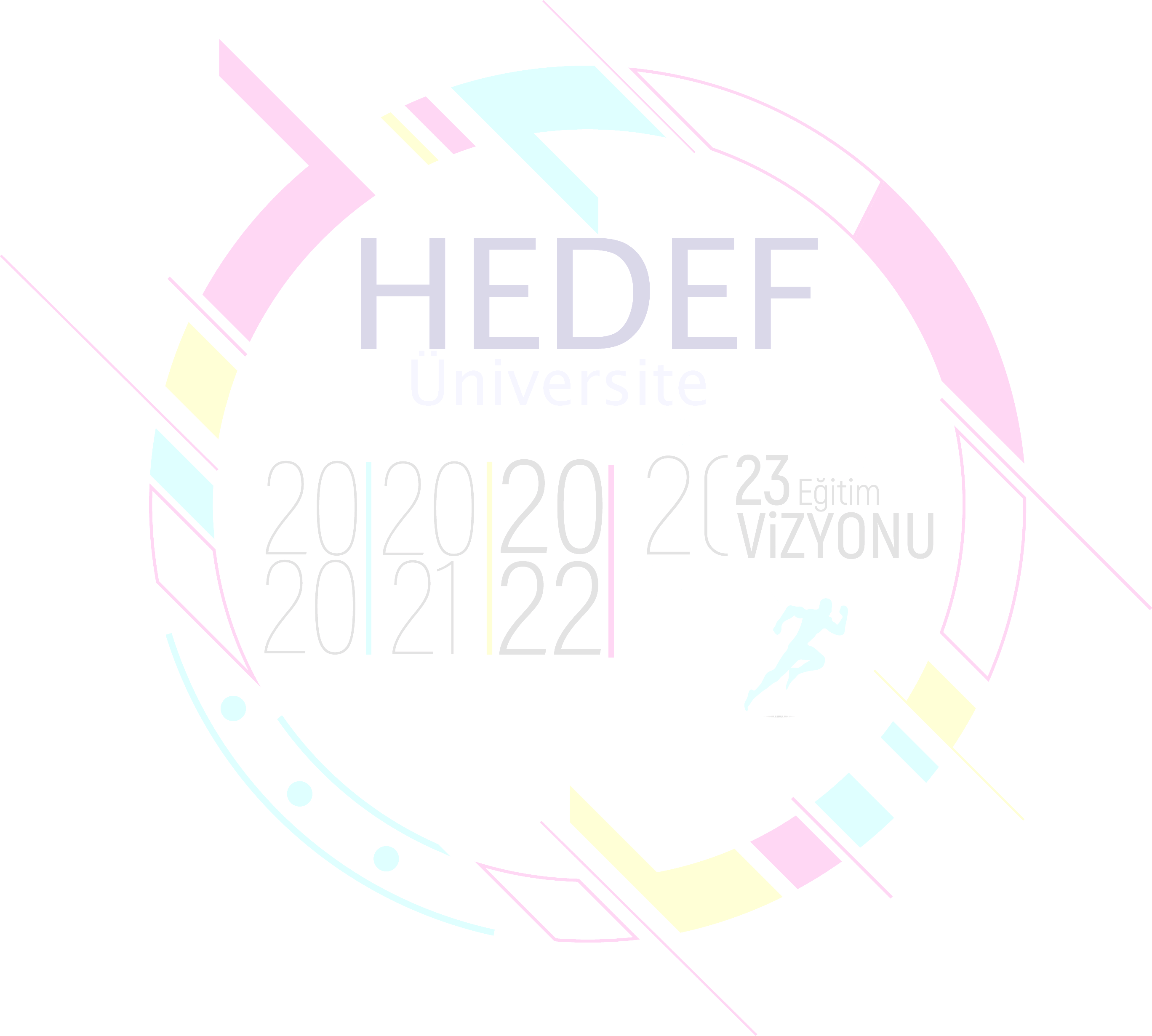 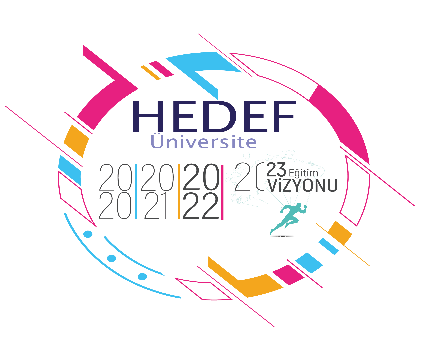 SİİRT ANADOLU İMAM HATİP LİSESİ2023-2024 EĞİTİM ÖĞRETİM YILIHEDEF 2024 ÜNİVERSİTE HAZIRLIK PROGRAMI YILLIK EYLEM PLANIAYLARHAFTAYAPILACAK ÇALIŞMALAREYLÜL1-Okuldaki “Hedef YKS 2024” koordinatörünün belirlenip sisteme kaydının yapılması.-Okul akademik takip komisyonunun (Her zümre dâhil edilerek) oluşturulması.EYLÜL2-Okul akademik takip komisyonu toplantısının planlanması ve yapılması.-2023-2024 üniversite hazırlık eylem planın hazırlanması.-12. sınıflar için Dyk planlamasının yapılması.-Okulumuzun etüt salonunun dijital altyapı ve fiziki şartlara göre düzenlenerek akademik destek odasına dönüştürülmesi.-Bireysel rehberlik ve grup rehberliğinin yapılması.EYLÜL3-12. ve 11.Sınıflara YKS sisteminin anlatılması.-Bireysel rehberlik ve grup rehberliğinin yapılması.EYLÜL4-12.sınıflara "Verimli ders çalışma,zaman yönetimi ve çalışma planı oluşturma" konulu seminerin yapılması.-Bireysel rehberlik ve grup rehberliğinin yapılması.EKİM1-Okul akademik takip komisyonu tarafından 2023-2024 yıllık üniversiteye hazırlık programı yıllık eylem planının hazırlanması- Dyk”dan sorumlu müdür yardımcısı tarafından “hedef yks -2024” çalışma klasörünün oluşturulması.-12. ve 11. Sınıflara sene başı seviye tespit sınavının yapılması.-12.sınıflar için öğrenci koçluk sisteminin planlanması.-Bireysel rehberlik ve grup rehberliğinin yapılması.EKİM2-12.sınıflar için koçluk sisteminin uygulamaya konulması.-Hedef 2024 Faaliyet sunusunun tanıtılması.-12.Sınıflara deneme sınavının yapılması.-11. sınıflar için Dyk planlamasının yapılması.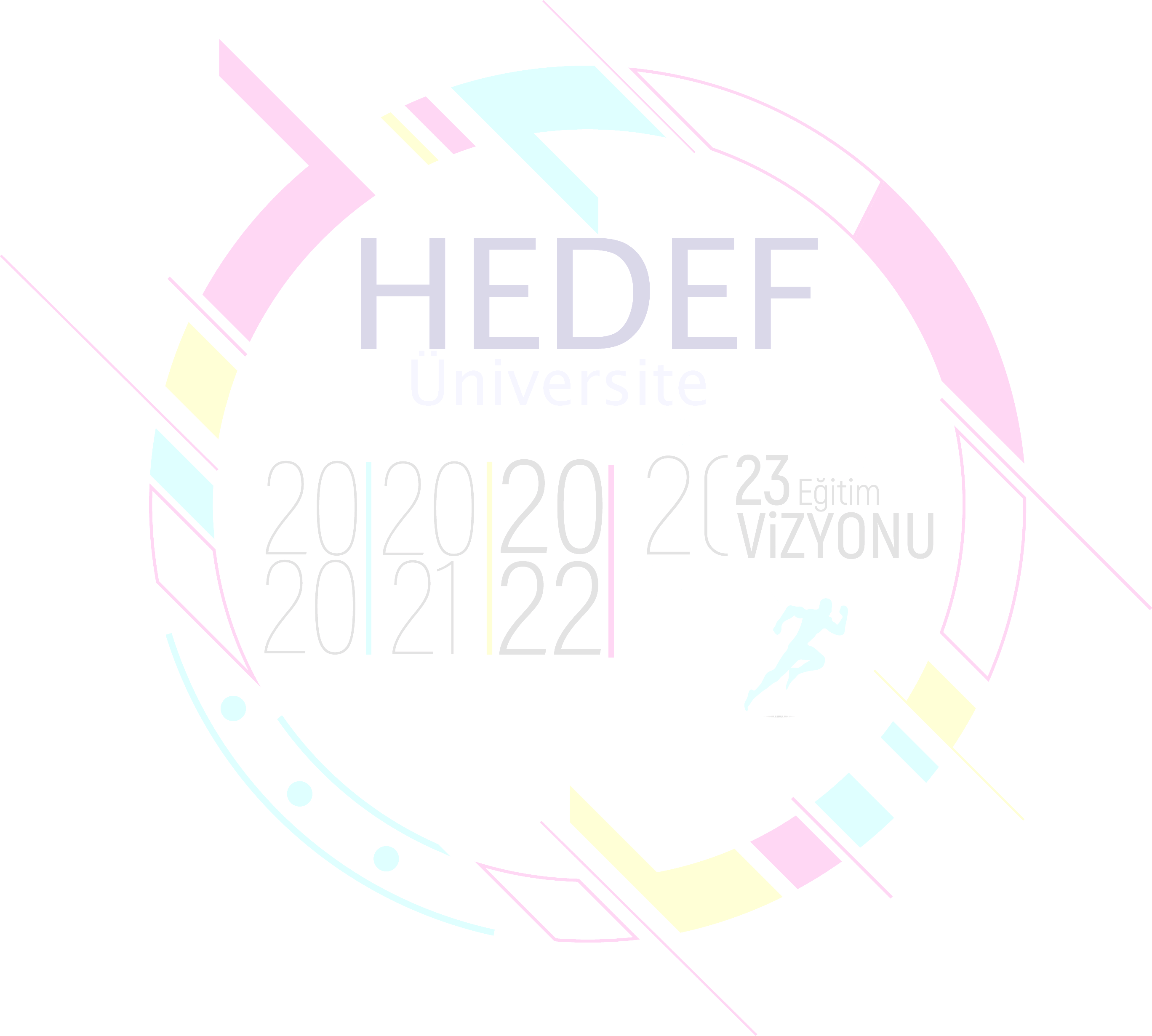 -Bireysel rehberlik ve grup rehberliğinin yapılması.3-Üniversite Hazırlık Programıyla İlgili Afiş Broşür, Sosyal medya Çalışmalarının Gerçekleştirilmesi.-Hedef 2024 üniversite hazırlık programının tanıtım çalışmalarının yapılması.Öğretmen bilgilendirme çalışması.Öğrenci bilgilendirme çalışması.Veli bilgilendirme çalışması.-12. ve 11. Sınıflara deneme sınavının yapılması.-Bireysel rehberlik ve grup rehberliğinin yapılması.4-12. Sınıflara deneme sınavının yapılması.-Okul deneme sonuçlarının analizi ve geribildirimin yapılması.-12.sınıflar için öğrenci koçluk sisteminin uygulanması.-Okul akademik takip komisyonu değerlendirme toplantısının planlanması ve yapılması.-Bireysel rehberlik ve grup rehberliğinin yapılması.KASIM1-1. Dönem 1. yazılı haftası.KASIM2-12.sınıflar için öğrenci koçluk sisteminin uygulanması.-1. Dönem 1.yazılı haftası.KASIM31.	Ara tatil 13- 17 Kasım 2023.-SORU ÇÖZÜMÜNE YÖNELİK KAMP PROGRAMIKASIM3-Din Öğretimi Genel Müdürlüğünce yayınlanan "Hedef 2024" anket çalışmalarına katılımın sağlanması.Okul idarecileri ve öğretmen bilgilendirme çalışması ve anket uygulaması.Öğrenci bilgilendirme çalışması ve anket uygulaması.Veli bilgilendirme çalışması ve anket uygulaması.-12. ve 11. Sınıflara deneme sınavının yapılması.-Bireysel rehberlik ve grup rehberliğinin yapılması.KASIM4-12. Sınıflara deneme sınavının yapılması.-Deneme sonuçlarının analizi ve geribildirim.-12.sınıflar için öğrenci koçluk sisteminin uygulanması.-Okul akademik takip komisyonu değerlendirme toplantısının planlanması ve yapılması.-Bireysel rehberlik ve grup rehberliğinin yapılması.ARALIK1- Sınav stratejileri ve deneme nasıl çözülür konulu seminer çalışmasının yapılması.-Okul rehberlik servisi ve okul idaresi tarafından, DYK'ya katılan öğrencilere yönelik devamsızlık ve üniversite hedefinden uzaklaşma riski taşıyan öğrencilerin tespit edilmesi. Bu öğrencilerin aileleri ile irtibata geçilerek gerekli çalışmaların yapılması.-12. sınıf öğrencilerinin yorum ve muhakeme gücünü artırması amacıyla meslek derslerinde MEB Din Öğretimi Genel Müdürlüğü tarafından hazırlanan meslek dersleri çoktan seçmeli sorularının öğrencilere test şeklinde verilerek "Meslek --Dersleri Soru Çözüm Saati" uygulamasının gerçekleştirilmesi.-Bireysel rehberlik ve grup rehberliğinin yapılması.ARALIK2-Mesleki rehberlik çalışmaları doğrultusunda 12. ve 11.sınıflara yetenek ilgi değer ve meslek ilişkisinin anlatılması.-12.sınıflar için öğrenci koçluk sisteminin uygulanması.-Bireysel rehberlik ve grup rehberliğinin yapılması.ARALIK3-Yüksek Öğretim Kurumları Sınavında (YKS) başarılı olmuş öğrenci/öğrencilerin sınava hazırlanan öğrencilerle buluşturulması.-Bireysel rehberlik ve grup rehberliğinin yapılması.ARALIK4-12. ve 11. Sınıflara deneme sınavının yapılması.-Deneme sonuçlarının analizi ve geribildirim.-12.sınıflar için öğrenci koçluk sisteminin uygulanması.-Okul akademik takip komisyonu değerlendirme toplantısının planlanması ve yapılması.-Bireysel rehberlik ve grup rehberliğinin yapılması.OCAK1-1. Dönem 2.yazılı haftası.OCAK2-1. Dönem 2.yazılı haftası.-Motivasyon konulu çalışmaların düzenlenmesi.OCAK3-12. ve 11. Sınıflara deneme sınavının yapılması.-Mesleki rehberlik kapsamında 12. ve 11. Sınıflara meslek tanıtımı seminerinin yapılması.-Deneme sonuçlarının analizi ve geribildirim.-12.sınıflar için öğrenci koçluk sisteminin uygulanması.-Okul akademik takip komisyonu değerlendirme toplantısının planlanması ve yapılması.*Yks”de yer alan derslerin öğretmenleriyle görüşülmesi,*Sorunların tespit edilmesi,*Gerekli tedbirlerin alınması .-Ara dönem kamp çalışmalarının planlanması-Bireysel rehberlik ve grup rehberliğinin yapılması.4YARIYIL TATİLİ.-YARIYILA YÖNELİK KAMP PROGRAMIŞUBAT1YARIYIL TATİLİ.-YARIYILA YÖNELİK KAMP PROGRAMIŞUBAT1-2-12.sınıflar için öğrenci koçluk sisteminin uygulanması.-2024-MSÜ Milli Savunma Üniversitesi Askeri Öğrenci Aday Belirleme Sınavına yönelik rehberlik servisiyle iş birliği yaparak öğrencilerin bilgilendirilmesi ve başvuru yapmalarının sağlanması.-Bireysel rehberlik ve grup rehberliğinin yapılması.ŞUBAT3-2024-(YKS) Yükseköğretim Kurumları Sınavına yönelik rehberlik servisiyle iş birliği yaparak öğrencilerin bilgilendirilmesi ve başvuru yapmalarının sağlanması.-Bireysel rehberlik ve grup rehberliğinin yapılması.ŞUBAT4-12. ve 11. Sınıflara deneme sınavının yapılması.-Deneme sonuçlarının analizi ve geribildirim.-Okul akademik takip komisyonu değerlendirme toplantısının planlanması ve yapılması.* Ara dönem kamp çalışmalarının değerlendirilmesi.-Bireysel rehberlik ve grup rehberliğinin yapılması.MART1-2. Dönem 1.yazılı haftası.MART2-12.sınıflar için öğrenci koçluk sisteminin uygulanması.-2. Dönem 1.yazılı haftası.MART3-12. ve 11. Sınıflara deneme sınavının yapılması .-Yökatlas sitesinin (tercih danışmanlığı) tanıtılması.-Bireysel rehberlik ve grup rehberliğinin yapılması.MART4-12. Sınıflara deneme sınavının yapılması.-Deneme sonuçlarının analizi ve geribildirim.-12.sınıflar için öğrenci koçluk sisteminin uygulanması.-Okul akademik takip komisyonu değerlendirme toplantısının planlanması ve yapılması.-Bireysel rehberlik ve grup rehberliğinin yapılması.NİSAN1-Mesleki Rehberlik çalışmaları doğrultusunda üniversite tanıtımları, alan bilgilendirme faaliyetlerinin gerçekleştirilmesi.-Farklı meslek gruplarından yetkin kişilerin öğrencilerin alanları (Say-Eşit Ağırlık- Sözel) doğrultusunda buluşturulması.-Bireysel rehberlik ve grup rehberliğinin yapılması.NİSAN22.	Ara tatil 8-12 Nisan. 2024.-SORU ÇÖZÜMÜNE YÖNELİK KAMP PROGRAMINİSAN3-12. ve 11. Sınıflara deneme sınavının yapılması.-Deneme sonuçlarının analizi ve geribildirim.-Bireysel rehberlik ve grup rehberliğinin yapılması.NİSAN4-12. Sınıflara deneme sınavının yapılması.-12.sınıflar için öğrenci koçluk sisteminin uygulanması.-Okul akademik takip komisyonu değerlendirme toplantısının planlanması ve yapılması.-Bireysel rehberlik ve grup rehberliğinin yapılması.MAYIS1-Mayıs ayı boyunca 12. Sınıflara seri deneme sınavlarının yapılması.-2021 Yüksek Öğretim Kurumları Sınavının (YKS) 12. sınıflara uygulanması.- 2. Dönem 1.yazılı haftası.MAYIS2-2022 Yüksek Öğretim Kurumları Sınavının (YKS) 12. sınıflara uygulanması.-12.sınıflar için öğrenci koçluk sisteminin uygulanması.-2. Dönem 2.yazılı haftası.-Sınav Kaygısı ve Motivasyon konulu seminerin gerçekleştirilmesi.MAYIS3-2023 Yüksek Öğretim Kurumları Sınavının (YKS) 12. sınıflara uygulanması.-Tercih ve yerleştirme dönemine yönelik ön hazırlık planlaması.-Bireysel rehberlik ve grup rehberliğinin yapılması.MAYIS4-Deneme sonuçlarının analizi ve geribildirim.-12.sınıflar için öğrenci koçluk sisteminin uygulanması.-Bireysel rehberlik ve grup rehberliğinin yapılması.HAZİRAN1-Sınav Öncesi ve sınav günü yapılacaklarla ilgili rehberlik servisi aracılığıyla öğrenci ve velilere bilgilendirme çalışmasının yapılması.-Bireysel rehberlik ve grup rehberliğinin yapılması.-Okul akademik takip komisyonu genel değerlendirme toplantısının planlanması ve yapılması.* Yaz kamp programının planlanması.